Die Gemeinde Kollnburg (2.814 Einwohner), Landkreis Regen sucht zum nächstmöglichsten Zeitpunkt in Vollzeit 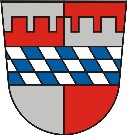 Bauhofmitarbeiter (m/w/d)Das Aufgabengebiet umfasst in erster Linie:alle anfallenden Bauhofarbeiten, insbesondere Straßen- und Wegeunterhalt, Pflege der Grünflächen und Spielplätze, Gebäudeunterhalt, sowie den Winterdienst (Rufbereitschaft).bei persönlicher und fachlicher Eignung die Übernahme der BauhofleitungWir erwarten von Ihnen:eine abgeschlossenen Berufsausbildung in einem anerkannten Handwerksberuf (Facharbeiterbrief), die Bereitschaft zu flexiblen Arbeitszeiten (insbesondere beim Winterdienst), handwerkliches Geschick, körperliche Belastbarkeit, sowie Aufgeschlossenheit gegenüber Bürgern,ebenso wie Zuverlässigkeit, Leistungsbereitschaft, selbständiges und teamorientiertes Arbeiten.den Besitz der Führerschein-Klasse II (alt) bzw. C (neu), bzw. die Bereitschaft die erforderliche Führerscheinklasse zu erwerben.Bereitschaft zur Fortbildung im Bereich der Abwassertechnik, sowie Übernahme der Kläranlagen-Stellvertretungaktiver Dienst in der gemeindlichen Feuerwehr wünschenswertDie Arbeitsbedingungen sowie die Entlohnung richten sich nach dem TVöD.Interessenten können sich bis spätestens 09.Dezember 2019 mit den üblichen Bewerbungsunterlagen (Lichtbild, Zeugnisse über die Schul- und Berufsausbildung, Gesellen- bzw. Meisterbrief oder sonstige Qualifizierungsnachweise) in der Gemeinde Kollnburg, Schulstraße 1, 94262 Kollnburg schriftlich oder elektronisch bewerben.Für weitere Informationen steht der Geschäftsleiter Hr. Fries unter Tel. 09942/9412-17 gerne zur Verfügung.gez.: Josefa Schmid, Erste Bürgermeisterin